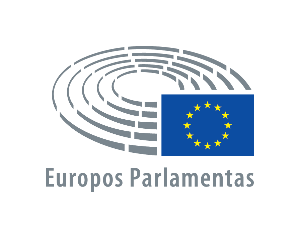 PROJEKTAS „MOKYKLOS – EUROPOS PARLAMENTO AMBASADORĖS“REIKALAVIMAII DALIS. Gimnazijų/mokyklų vertinimas ir paskelbimas MEPA tinklo nareGimnazijos ir profesinės mokyklos, užsiregistravusios dalyvauti MEPA projekte ir įvykdžiusios žemiau pateiktus reikalavimus, įtraukiamos į MEPA tinklą Lietuvoje, gauna tai patvirtinančią lentelę ir diplomus bei yra kviečiamos į mokomuosius seminarus mokytojams Lietuvoje.Vyresniųjų ir jaunesniųjų ambasadorių paskyrimasUž projekto įgyvendinimą mokykloje atsako vyresnieji ambasadoriai (mokytojai, kurie ves pamokas ir bus atsakingi už renginių organizavimą) ir jaunesnieji ambasadoriai (aktyvūs moksleiviai, kurie padės organizuoti renginius, kurs informacijos centrą ir atliks kitus darbus, susijusius su projektu). PamokosGimnazija įsipareigoja integruoti projekto mokomąją medžiagą į pamokas (istorijos, geografijos, matematikos, politologijos, užsienio kalbų ar kitas). Projekto medžiaga gali būti naudojama visus metus, skirtingų pamokų metu, visa arba dalimis – mokytojo nuožiūra. Turi būti pravesta bent 20 MEPA pamokų per visus mokslo metus.ES informacijos centrasProjekte dalyvaujančios gimnazijos įsteigia informacijos centrą, skirtą moksleiviams ir mokytojams. Informacijos centre kaupiami su ES ir Europos Parlamento tematika susiję leidiniai ir informacijos šaltiniai. Tai gali būti lentyna bibliotekoje ar kitoje moksleiviams laisvai prieinamoje patalpoje. Tai gali būti ir virtualus informacijos centras: dedikuota informacijos šaltinių byla visų mokyklos kompiuterių darbalaukiuose, atskiras puslapis mokyklos tinklalapyje ir pan. Europos dienos šventėEuropos dienos šventė – galimybė pasireikšti jaunesniesiems projekto ambasadoriams organizuojant renginius ir įtraukiant į ją mokyklos, rajono ar miesto bendruomenę. Tai turi būti originalus renginys (t. y. ne dalyvavimas kitų projektų ar institucijų iniciatyvose). Jis turi vykti gegužės 9 d. (Europos dieną) arba artimiausiomis tos pačios savaitės dienomis. II DALIS. Kokybinis gimnazijų vertinimas ir geriausiųjų apdovanojimaiVykdydamos projektą gimnazijos varžosi ir dėl projekto prizų (kelionių į Strasbūrą ir Briuselį). Siekiant atrinkti geriausius, kiekybiškai ir kokybiškai vertinami žemiau išvardinti projekto elementai:PamokosVertinamas bendras pagal MEPA projekto medžiagą surengtų pamokų skaičius ir pamokų dalyvių skaičius.Europos dienaVertinamas Europos dienos dalyvių skaičius, renginių originalumas ir kūrybiškumas bei vietos bendruomenės dalyvavimas renginiuose. Teminiai renginiaiTeminių renginių formą pasirenka gimnazija. Tai gali būti debatai, diskusijos, protmūšiai, paskaitos, rašinių ar piešinių konkursai ar pan. Svarbu, kad juose atsispindėtų ir būtų gvildenama viena (ar daugiau) iš žemiau pateiktų temų. Daugiau dėmesio raginame skirti Europos Parlamento vaidmeniui, galioms, 2019 metų rinkimams ir būtinybei skatinti jaunųjų rinkėjų aktyvumą, ES sprendimų priėmimo procesui ir piliečių galimybėms dalyvauti jame.Pasirenkamų temų (su pagalbinėmis nuorodomis) sąrašas:Europos Parlamento galios. Konkretūs teisėkūros pavyzdžiai Europos Parlamento galios Bendroji skaitmeninė rinka Europos energetikos sąjunga ES biudžetasTemos gali būti ir kitos - daug informacijos galima rasti tematinėse faktų suvestinėse (kiekvienos suvestinės gale yra pateikiamas Europos Parlamento vaidmuo atitinkamoje srityje): http://www.europarl.europa.eu/aboutparliament/lt/displayFtu.html?ftuId=intro.htmlEuropos Parlamentas kaip žmogaus teisių gynėjas. Sacharovo premija už minties laisvę. EP puslapis „Žmogaus teisės ir demokratija“: Sacharovo premijos už minties laisvę tinklalapisKultūrų įvairovė ES. Daugiakalbystė Europos Parlamente. LUX kino apdovanojimas.  Daugiakalbystė Europos Parlamente LUX kino apdovanojimas Kova su diskriminacija, lyčių lygybė, šeimos ir darbo gyvenimo derinimas Lyčių lygybės suvestinė Vertinamas teminių renginių dalyvių skaičius, renginių originalumas ir inovatyvumas, bendruomenės dalyvavimas.Papildomi renginiaiVisi kiti renginiai, nepriklausantys teminiams, bet susiję su ES tematika, tarp jų ir kitų organizacijų paskelbti konkursai ar renginiai, gali būti įrašomi į projektą kaip papildomi renginiai. Tarp tokių gali būti ES šalių vėliavų viktorina pradinukams, dalyvavimas EK atstovybės organizuojamame Europos egzamine ar EP nario paskelbtame rašinių konkurse, žaidimo „Balsuojam!“ sesija mokykloje ir pan. Tokių renginių sąlyginis svoris vertinime nėra didelis (žr. pridėta vertinimą lentelę). Todėl rekomenduojame didesnį dėmesį skirti pamokoms ir teminiams renginiams.Projekto veiklų viešinimasMokyklos raginamos išnaudoti visus komunikacijos kanalus skelbiant informaciją apie MEPA projektą savo tinklalapyje, naujienlaiškiuose, Facebook ar Instagram tinkluose, vietinėje žiniasklaidoje, savivaldybės kanaluose ir t.t. Komunikacijai socialiniuose tinkluose naudojama grotažymė #MEPALietuva. Išsami projekto vertinimo lentelė pridedama.Prizai ir apdovanojimaiGeriausiai MEPA projekte pasirodžiusios gimnazijos varžosi dėl skatinamųjų prizų (kelionių): Geriausiai pasirodžiusių gimnazijų moksleiviai kviečiami į MEPA projekto Euroscola renginius Strasbūre. Po 2018-2019 m. projekto pabaigos, 41 gimnazijos komandos buvo pakviestos į Euroscola dienas Strasbūre (po 8-10 moksleivių ir 1 mokytoją iš kiekvienos gimnazijos).Geriausiai pasirodžiusių gimnazijų mokytojai kviečiami į MEPA tinklo seminarus Briuselyje. (Apie 15-20 mokytojų per mokslo metus).Tikslus kelionių ir mokytojų seminaro vietų skaičius paaiškėja mokslo metų pabaigoje.MEPA PROJEKTO VERTINIMAS Atkreipiame dėmesį, kad pildant projekto ataskaitą reikės atsakyti į daugiau klausimų (apie mokomąją medžiagą, jos naudojimo dažnį, iškilusius sunkumus ir pageidavimus), kurie padės mums įvertinti bendrą projekto eigą ir patobulinti programą kitais metais. Šioje lentelėje pateikiame tik tuos rodiklius, kurie turi įtakos bendram mokyklos įvertinimui.III DALIS. Projekto grafikas***Vertinami rodikliaiVertinimo paaiškinimasMokyklos moksleivių skaičiusDalyvių skaičius vertinamas pagal procentinę išraišką nuo bendro moksleivių skaičiaus. Tokiu būdu mažesnės ir didesnės mokyklos vertinamos vienodai.Pravestų pamokų skaičiusPamokų skaičius (pamokų skaičius/10)Pamokų dalyvių skaičius (Jei ta pati klasė dalyvauja 5-iose pamokose, klasės vaikų skaičius dauginamas iš 5)Pamokų dalyvių skaičius (procentas nuo mokyklos moksleivių skaičiaus/10)Europos dienos renginių dalyvių skaičiusEuropos dienos dalyvių skaičių (procentas nuo mokyklos moksleivių skaičiaus/10)Europos dienos aprašymasEuropos dienos renginių originalumas, kūrybiškumas ir inovatyvumas (1-10)Bendruomenės dalyvavimasTaškai už bendruomenės dalyvavimą Europos Dienos renginiuose (0-10)
10 - aktyvus dalyvavimas, renginys vyko ne tik mokykloje, ne tik į dalyvavimą, bet ir į organizavimą buvo įtraukta bendruomenė, partneriai (savivaldybė, biblioteka, kt.)
5 - bendruomenės ir partnerių dalyvavimas
0 - renginiuose dalyvavo tik mokyklos mokiniai ir mokytojai.Teminių renginių dalyvių skaičius Teminių renginių dalyvių skaičius (procentas nuo mokyklos moksleivių skaičiaus /10)Teminių renginių aprašymasTeminių renginių originalumas, kūrybiškumas ir inovatyvumas (1-10)Bendruomenės dalyvavimasBendruomenės dalyvavimas teminiuose renginiuose (0-10)
10 - aktyvus dalyvavimas, renginys vyko ne tik mokykloje, ne tik į dalyvavimą, bet ir į organizavimą buvo įtraukta bendruomenė, partneriai (savivaldybė, biblioteka, kt.)
5 - bendruomenės ir partnerių dalyvavimas
0 - renginiuose dalyvavo tik mokyklos mokiniai ir mokytojai.Viešinimo aprašymas (FB postų skaičius, straipsnių, kt.)Projekto veiklų viešinimas:
2 – minimalus informacijos skelbimas mokykloje ir jos tinklalapyje
5 – minimalus informacijos skelbimas tinklalapyje ir socialiniuose tinkluose
7 – reguliarus informacijos pateikimas tinklalapyje ir socialiniuose tinkluose 
10 – išnaudojami visi kanalai (tinklalapis, socialiniai tinklai, vietos žiniasklaida ir kiti kanalai).Papildomų renginių aprašymasTaškai už papildomus neprivalomus renginius (1-3)3 – daug/originalių2 – daug neoriginalių, dalyvavimo1 – keletasMoksleiviai užpildo projekto vertinimo ataskaitąBalas už moksleivių vertinimo aktyvumą:
30+ anketų - 3 balai (maksimalus vertinimas)
20-30 anketų - 2 balai
0-20 anketų - 1 balasVeiklaAtlikti ikiVeiklaAtlikti ikiKvietimas registruotis dalyvauti projekteRugsėjis-spalisĮvadinis seminaras naujoms gimnazijomsRugsėjo pirmoje pusėjePamokų pagal modulius vedimasVisus mokslo metus Teminiai renginiaiVisus mokslo metusInformacinio centro (lentynos, aplanko su medžiaga kompiuteriuose, puslapio mokyklos tinklalapyje) steigimas (pildymas)Kuo anksčiauEuropos dienos renginiaiGegužės 6-10 d.MEPA veiklos ataskaitos pateikimasGegužės 31 d.Mokyklų vertinimas ir mokyklų – Europos Parlamento ambasadorių paskelbimas (planuojama)Birželio 20 d.